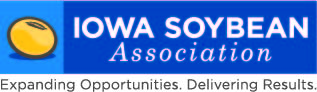 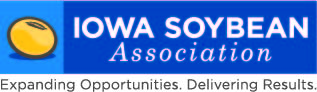 Iowa Soybean Association Ag Scholarship ProgramCriteria1.		Recipient should highlight academic, community and other leadership. 2.		Degree seeking (Will you attend a 2 or 4-year college?)3.		Submit an essay on“What role would you like to be playing in agriculture and/or the soybean industry in the five years following graduation?”typed only / double space.Maximum of 650 words.4.		Scholarship AmountOne recipient in each of the nine crop districts in Iowa will receive $1,500.From the nine district recipients, one statewide winner will be selected and will receive an additional $1,500.5.		Three letters of recommendationstudent advisor, principal or teachercommunity leaderpersonal, non-relative6.	Scholarship is open to high school seniors who are Iowa residents and plan on attending any Iowa college or university seeking a degree in an ag related field of study.7.  Send four (4) complete sets of application and backup forms – 3-hole punched.8.  In order to be considered, the application and all backup forms must be sent in one packet, no separate mailed forms will be accepted.  No e-mail application/forms will be accepted.9.  No staples, no two-sided pages (information should be on one-side of page)10.   Do not put application in a portfolio.11.	 Application must be postmarked by March 1, 2014. 12.	 Scholarship winners will be notified April 15, 2014.13.	 If no applicant meets the criteria, no award will be granted.14.  The scholarship will be sent directly to the university/college.Iowa Soybean AssociationScholarship ProgramApplicationPlease type only.Name_________________________________________________________________Address_______________________________________________________________              _______________________________________________________________Applicant Phone Number _________________________________________________Email Address _________________________________________________________Parent(s) Names________________________________________________________Parent(s) Phone Number__________________________________________________High School____________________________________________________________Address_______________________________________________________________  School Phone Number______________  Guidance Counselor ____________________Grade Point Average__________       High School Class Rank  _____ of _____College________________________________________________________________Address_______________________________________________________________College Major___________________________________________________________                                               (Must be in Ag Related Field)Return completed application to:Mary Whitcomb, Iowa Soybean Association, 1255 SW Prairie Trail Pkwy., Ankeny, Iowa  50023-7068Must be postmarked by:  March 1, 20142 of 2